РАЗДЕЛ  IIIОБРАЗЦИ НА ДОКУМЕНТИ И УКАЗАНИЯ ЗА ПОДГОТОВКАТА ИМІ.ОБЩИ УКАЗАНИЯ.Тези указания определят правилата за подготовка и представяне на оферти за участие в настоящата процедурата.За нерегламентираните в настоящите Указания за участие в процедурата за възлагане на обществената поръчка („Указанията“) условия по провеждането на процедурата, се прилагат разпоредбите на ЗОП, Правилника за прилагането му (ППЗОП), както иприложимите национални и международни нормативни актове, с оглед конкретния предмет на настоящата поръчка. Процедурата за възлагане на обществената поръчка е основана на принципите на публичност и прозрачност, свободна и лоялна конкуренция, равнопоставеност и недопускане на дискриминация, като дава възможности за участие на всички участници, отговарящи на изискванията на Възложителя.Не се предвижда възможност за предоставяне на варианти в офертите.Възложителят не планира разделяне на поръчката на  обособени позиции.Възложителят е взел решение за неделимост на обществената поръчка за извършване на строителен надзор при изпълнение на СМР за реконструкция и рехабилитация на четвъртокласната улична мрежа на територията на община Добричка, с оглед на специфичния характер на възлаганите дейности по извършване на консултантската услуга по смисъла на чл.166 от ЗУТ при изпълнението на строителството, както и множеството изисквания към тяхното реализиране. Може да се направи обосновано предположение, че при разделяне на обособени позиции има опасност изпълнението на поръчката прекомерно да се затрудни технически или да се оскъпи. Наред с това, евентуално предвиждане на обособени позиции би увеличило и вероятността от забавяне изпълнението, което може да изложи на прекалено висок риск приключването на проекта качествено и в срок. В тази връзка за качественото изпълнение на поръчката дейностите, предмет на поръчката, трябва да бъдат изпълнени от един икономически оператор. Налице е невъзможност за разделяне на дейностите, предмет на поръчката, и едновременната им реализация от няколко изпълнители. Предвид горните съображения и с оглед основната цел на закона за постигане на ефективност при разходване на публичните средства, в случая се приема, че разделянето на обществената поръчка на обособени позиции не е целесъобразно. В процеса на контролиране на качеството на материалите, влагани в строителството, в съответствие с чл. 169б от ЗУТ (контролът на строителните продукти по чл.169а, ал.1 се осъществява от консултанта при упражняване на строителен надзор) трябва да се гарантира съвместимост между ползваните строителни материали по всички участъци. И не на последно място, изпълнението на предмета на поръчката е следствие на сключен от Възложителя Договор за опускане на БФП № BG06RDNP001-7.007-0028-С01 от 17.05.2019г. и с оглед спецификата на този договор, а именно, един общ бюджет за предмета на тази поръчка и невъзможността същият да бъде разделян на обособени части, представлява също невъзможност за Възложителя за разделянето на настоящата обществена поръчка на обособени позиции.ІІ. УСЛОВИЯ ЗА УЧАСТИЕ.ІІ.1. ИЗИСКВАНИЯ КЪМ УЧАСТНИЦИТЕ В ПРОЦЕДУРАТА:ІІ.1.1.Общи изисквания. 1.	Общи изисквания към участниците.А). В съответствие с чл. 10, ал.1 от ЗОП участник в процедура за възлагане на обществена поръчка може да бъде всяко българско или чуждестранно физическо или юридическо лице, както и техни обединения, консултант по смисъла на чл.166, ал.1 от ЗУТ.Б). Съгласно чл. 101, ал. 11 от ЗОП свързани лица не могат да бъдат самостоятелни участници в процедурата за възлагане на обществена поръчка, в това число и като участници в обединения.В). Съгласно чл. 36, ал. 1 от ППЗОП клон на чуждестранно лице може да е самостоятелен участник в процедурата за възлагане на обществената поръчка, ако може самостоятелно да подава оферти и да сключва договори съгласно законодателството на държавата, в която е установен.2.	Общи изисквания към обединенията.А). В процедурата за възлагане на обществената поръчка могат да участват обединения на физически и/или юридически лица без оглед на правната им форма или статут. Съгласно чл. 10, ал. 3 от ЗОП участник не може да бъде отстранен от процедура за възлагане на обществена поръчка на основание на неговия статут или на правната му форма, когато той или участниците в обединението имат право да предоставят съответната услуга, доставка или строителство в държавата, в която са установени.Б). Възложителят не поставя и няма изискване за създаване на юридическо лице,  в случай, че избраният за изпълнител участник е обединение от физически и/или юридически лица.В). В случай че участникът е обединение, същият трябва да представи копие от документ за създаване на обединението, както и документ, от който е видно лицето, което представлява участниците в обединението, както и изпълнението на следните изисквания: да е определен едни от партньорите, който да представлява обединението за целите на обществената поръчка и който е упълномощен да задължава и да получава указания за и от името на всеки член на обединението;да са описани правата и задълженията на участниците в обединението;да са разпределени отговорностите по изпълнение на поръчката между членовете на обединението;да бъдат описани дейностите, които ще изпълнява всеки член на обединението и техният дял от общата стойност на поръчката;Г). Съгласно чл. 101, ал. 10 от ЗОП в процедурата за възлагане на обществена поръчка едно физическо или юридическо лице може да участва само в едно обединение.Д). Съгласно чл. 101, ал. 9 от ЗОП лице, което участва в обединение или е дало съгласие да бъде подизпълнител на друг кандидат или участник, не може да подава самостоятелно заявление за участие или оферта.Е). В случай че определеният изпълнител е неперсонифицирано обединение на физически и/или юридически лица, договорът за обществена поръчка се сключва, след като изпълнителят представи пред Възложителя заверено копие от удостоверение за данъчна регистрация и регистрация по БУЛСТАТ или еквивалентни документи съгласно законодателството на държавата, в която обединението е установено.Ж). Съгласно чл. 59, ал. 6 от ЗОП, при участие на обединения, които не са юридически лица, съответствието с критериите за подбор се доказва от обединението участник, а не от всяко от лицата, включени в него, с изключение на съответна регистрация, представяне на сертификат или друго условие, необходимо за изпълнение на поръчката, съгласно изискванията на нормативен или административен акт и съобразно разпределението на участието на лицата при изпълнение на дейностите, предвидено в договора за създаване на обединението.3.	Подизпълнители (ако е приложимо)А). С офертата си участниците могат без ограничения да предлагат ползването на подизпълнители.Б). Подизпълнителите трябва да отговарят на съответните критерии за подбор съобразно вида и дела от поръчката, който ще изпълняват, и за тях да не са налице основания за отстраняване от процедурата.В). В съответствие с чл. 66 и чл. 174, ал 4 от ЗОП, когато участник е определил с офертата си един или повече от подизпълнителите, с които ще сключи договор за подизпълнение, той:а).посочва в офертата си предложените подизпълнители, вида на работите, които ще извършват, и дела на тяхното участие;б).представя документи, с които доказва спазването на изискванията за подбор на всеки от тях съобразно вида и дела на тяхното участие и липсата на основания за отстраняване от процедурата;в).представя в офертата си доказателства за поетите от подизпълнителите задължения;г).уведомява Възложителя за всяка промяна на подизпълнителите, настъпила по време на изпълнение на договора за обществена поръчка.ІІ.1.2. Лично състояние на участниците.1. В съответствие с чл. 54, ал.1, т. 1-7 от ЗОП Възложителят отстранява от участие в процедурата за възлагане на обществената поръчка всеки участник, за когото е налице някое от следните обстоятелства:А). е осъден с влязла в сила присъда, за престъпление по чл. 108а, чл. 159а - 159г, чл. 172, чл. 192а, чл. 194 - 217, чл. 219 - 252, чл. 253 - 260, чл. 301 - 307, чл. 321, 321а и чл. 352 - 353е от Наказателния кодекс;Б). е осъден с влязла в сила присъда, за престъпление, аналогично на тези по т. 1, в друга държава членка или трета страна;В). има задължения за данъци и задължителни осигурителни вноски по смисъла на чл. 162, ал. 2, т. 1 от Данъчно-осигурителния процесуален кодекс и лихвите по тях към държавата или към общината по седалището на възложителя и на кандидата или участника, или аналогични задължения съгласно законодателството на държавата, в която кандидатът или участникът е установен, доказани с влязъл в сила акт на компетентен орган;Г). е налице неравнопоставеност в случаите по чл. 44, ал. 5;Д). е установено, че:	1) е представил документ с невярно съдържание, свързан с удостоверяване липсата на основания за отстраняване или изпълнението на критериите за подбор;	2) не е предоставил изискваща се информация, свързана с удостоверяване липсата на основания за отстраняване или изпълнението на критериите за подбор;Е). е установено с влязло в сила наказателно постановление или съдебно решение, нарушение на чл. 61, ал. 1, чл. 62, ал. 1 или 3, чл. 63, ал. 1 или 2, чл. 118, чл. 128, чл. 228, ал. 3, чл. 245 и чл. 301 - 305 от Кодекса на труда или чл. 13, ал. 1 от Закона за трудовата миграция и трудовата мобилност или аналогични задължения, установени с акт на компетентен орган, съгласно законодателството на държавата, в която кандидатът или участникът е установен;Ж) е налице конфликт на интереси, който не може да бъде отстранен.Основанията по т. 2.1., б. „А”, „Б” и „Ж” се отнасят за лицата, които представляват участника и за членовете на неговите управителни и надзорни органи съгласно регистъра, в който е вписан участникът, ако има такъв, или документите, удостоверяващи правосубектността му. Когато в състава на тези органи участва юридическо лице, основанията се отнасят за физическите лица, които го представляват съгласно регистъра, в който е вписано юридическото лице, ако има такъв, или документите, удостоверяващи правосубектността му.В горепосочения случай, когато участникът, или юридическо лице в състава на негов контролен или управителен орган се представлява от физическо лице по пълномощие, основанията по т. 2.1., б. „А”, „Б” и „Ж” се отнасят и за това физическо лице.2.В съответствие с чл. 55, ал. 2 във връзка с чл. 55, ал. 1 от ЗОП Възложителят ще отстрани от участие в процедурата за възлагане на обществена поръчка всеки участник, за когото са налице следните обстоятелства:А) обявен е в несъстоятелност или е в производство по несъстоятелност, или е в процедура по ликвидация, или е сключил извънсъдебно споразумение с кредиторите си по смисъла на чл. 740 от Търговския закон, или е преустановил дейността си, а в случай че кандидатът или участникът е чуждестранно лице - се намира в подобно положение, произтичащо от сходна процедура, съгласно законодателството на държавата, в която е установен;Б).лишен е от правото да упражнява определена професия или дейност съгласно законодателството на държавата, в която е извършено деянието;В). сключил е споразумение с други лица с цел нарушаване на конкуренцията, когато нарушението е установено с акт на компетентен орган;Г). доказано е, че е виновен за неизпълнение на договор за обществена поръчка или на договор за концесия за строителство или за услуга, довело до разваляне или предсрочното му прекратяване, изплащане на обезщетения или други подобни санкции, с изключение на случаите, когато неизпълнението засяга по-малко от 50 на сто от стойността или обема на договора;Д). опитал е да:1. повлияе на вземането на решение от страна на възложителя, свързано с отстраняването, подбора или възлагането, включително чрез предоставяне на невярна или заблуждаваща информация, или2. получи информация, която може да му даде неоснователно предимство в процедурата за възлагане на обществена поръчкаОснованията по т. 2.2., б. „Д” се отнасят за лицата, посочени в чл. 54, ал. 2 и 3 от ЗОП.3.В съответствие с чл. 57, ал. 1 от ЗОП Възложителят отстранява от процедурата кандидат или участник, за когото са налице основанията по чл. 54, ал. 1 и посочените от възложителя обстоятелства по чл. 55, ал. 1, възникнали преди или по време на процедурата.4.Съгласно чл. 46, ал. 1 от ППЗОП Кандидатите и участниците са длъжни да уведомят писмено възложителя в 3-дневен срок от настъпване на обстоятелство по чл. 54, ал. 1, чл. 101, ал. 11 ЗОП или посочено от възложителя основание по чл. 55, ал. 1 от ЗОП. В тези случаи новонастъпилите обстоятелства се вземат предвид от комисията при изготвяне на документите по чл. 106, ал. 1 от ЗОП.5.Когато участник в процедурата е обединение от физически и/или юридически лица и за член на обединението е налице някое от основанията за отстраняване по чл. 54, ал.1 и чл. 55, ал. 1 от ЗОП, Възложителят отстранява от участие цялото обединение.6.Основанията за отстраняване по чл. 54, ал.1 и чл. 55, ал. 1 се прилагат до изтичане на следните срокове:А). пет години от влизането в сила на присъдата - по отношение на обстоятелства по чл. 54, ал. 1, т. 1 и 2, освен ако в присъдата е посочен друг срок на наказанието;	Б). три години от датата на:	1) влизането в сила на решението на възложителя, с което кандидатът или участникът е отстранен за наличие на обстоятелствата по чл. 54, ал. 1, т. 5, буква "а";	2) влизането в сила на акт на компетентен орган, с който е установено наличието на обстоятелствата по чл. 54, ал. 1, т. 6 и чл. 55, ал. 1, т. 2 и 3, освен ако в акта е посочен друг срок;	3) влизането в сила на съдебно решение или на друг документ, с който се доказва наличието на обстоятелствата по чл. 55, ал. 1, т. 4.7.В съответствие с чл. 56, ал. 1 от ЗОП  участник, за когото са налице основания по чл. 54, ал. 1 и посочените от Възложителя обстоятелства по чл. 55, ал. 1, има право да представи доказателства, че е предприел мерки, които гарантират неговата надеждност, въпреки наличието на съответното основание за отстраняване. 8.За горепосочената цел участникът може да докаже, че е:А). е погасил задълженията си по чл. 54, ал. 1, т. 3, включително начислените лихви и/или глоби или че те са разсрочени, отсрочени или обезпечени;Б). е платил или е в процес на изплащане на дължимо обезщетение за всички вреди, настъпили в резултат от извършеното от него престъпление или нарушение;В). е изяснил изчерпателно фактите и обстоятелствата, като активно е съдействал на компетентните органи, и е изпълнил конкретни предписания, технически, организационни и кадрови мерки, чрез които да се предотвратят нови престъпления или нарушения;Г) е платил изцяло дължимото вземане по чл. 128, чл. 228, ал. 3 или чл. 245 от Кодекса на труда.9.Съгласно чл. 45, ал. 2 от ППЗОП като доказателства за надеждността на участника се представят следните документи:А). по отношение на обстоятелството по чл. 56, ал. 1, т. 1 и 2 ЗОП - документ за извършено плащане или споразумение, или друг документ, от който да е видно, че задълженията са обезпечени или че страните са договорили тяхното отсрочване или разсрочване, заедно с погасителен план и/или с посочени дати за окончателно изплащане на дължимите задължения или е в процес на изплащане на дължимо обезщетение;Б). по отношение на обстоятелството по чл. 56, ал. 1, т. 3 ЗОП - документ от съответния компетентен орган за потвърждение на описаните обстоятелства.10.Съгласно чл. 45, ал. 1 от ППЗОП когато за участник е налице някое от основанията по чл. 54, ал. 1 ЗОП и посочените от Възложителя основания по чл. 55, ал. 1 ЗОП и преди подаването на офертата той е предприел мерки за доказване на надеждност по чл. 56 ЗОП, тези мерки се описват в подадения от участника единен европейски образец за обществени поръчки (ЕЕДОП).11. В случай че предприетите от участника мерки са достатъчни, за да се гарантира неговата надеждност, Възложителят не го отстранява от участие в поръчката.12. Мотивите за приемане или отхвърляне на предприетите по т.2.7 мерки и представените доказателства се посочват в решението за класиране или прекратяване на процедурата, в зависимост от вида и етапа, на който се намира процедурата.13. Освен на основанията по чл. 54 и 55 от ЗОП Възложителят отстранява от процедурата участник, за когото са налице национални основания за отстраняване, а именно:А). осъждания за престъпления по чл. 194 – 208, чл. 213а – 217, чл. 219 – 252 и чл. 254а – 255а и чл. 256 - 260 НК (чл. 54, ал. 1, т. 1 от ЗОП);Б) нарушения по чл. 61, ал. 1, чл. 62, ал. 1 или 3, чл. 63, ал. 1 или 2, чл. 228, ал. 3 от Кодекса на труда (чл. 54, ал. 1, т. 6 от ЗОП).В). нарушения по чл. 13, ал. 1 от Закона за трудовата миграция и трудовата мобилност в сила от 23.05.2018 г. (чл. 54, ал. 1, т. 6 от ЗОП);Г). наличие на свързаност по смисъла на пар. 2, т. 44 от ДР на ЗОП между участници в конкретна процедура (чл. 107, т. 4 от ЗОП);Д). наличие на обстоятелство по чл. 3, т. 8 от Закона за икономическите и финансовите отношения с дружествата, регистрирани в юрисдикции с преференциален данъчен режим, контролираните от тях лица и техните действителни собственици;;Е). обстоятелства по чл. 69 от Закона за противодействие на корупцията и за отнемане на незаконно придобитото имущество,Както и:1).участник по отношение, на който са налице обстоятелствата, предвидени в чл. 106, параграф 1 и чл. 107 параграф 1 от Регламент (ЕС, ЕВРАТОМ) № 966/2012 на Европейския парламент и на Съвета от 25 октомври 2012г., относно финансовите правила, приложими за общия бюджет на Съюза и за отмяна на Регламент (ЕО, Евратом) № 1605/2202 на Съвета (ОВ L 26.10.2012г.). 2).участник, на който е наложено наказание на основание на чл. 109, параграф 2, буква “а” от Регламент (ЕС, ЕВРАТОМ) № 966/2012 на Европейския парламент и на Съвета от 25 октомври 2012г., относно финансовите правила, приложими за общия бюджет на Съюза и за отмяна на Регламент (ЕО, Евратом) № 1605/2202 на Съвета (ОВ L 26.10.2012г.)3) участник, който не отговаря на поставените критерии за подбор или не изпълни друго условие, посочено в обявлението за обществена поръчка или в документацията;4) участник, който е представил оферта, която не отговаря на:1. предварително обявените условия за изпълнение на поръчката;2. правила и изисквания, свързани с опазване на околната среда, социалното и трудовото право, приложими колективни споразумения и/или разпоредби на международното екологично, социално и трудово право, които са изброени в приложение № 10;5) участник, който не е представил в срок обосновката по чл. 72, ал. 1 или чиято оферта не е приета съгласно чл. 72, ал. 3 - 5;6) участници, които са свързани лица;7) участник, подал заявление за участие или оферта, които не отговарят на условията за представяне, включително за форма, начин и срок.14.Съгласно чл. 57, ал 2 от ЗОП правилата за отстраняване се прилагат и когато участникът е обединение от физически и/или юридически лица и за член на обединението е налице някое от основанията за отстраняване.15.Когато участникът възнамерява да използва подизпълнители или се позовава на  капацитета на трети лица по отношение на критериите за подбор, същият трябва да удостовери, че по отношение на подизпълнителите и третите лица не са налице основанията за отстраняване от процедурата за възлагане на обществена поръчка.ІІ.2. КРИТЕРИИ ЗА ПОДБОР:2.1.Годност (правоспособност) за упражняване на професионална дейност по чл. 60 ал. 1 от ЗОПУчастникът в настоящата обществена поръчка следва да е вписан в регистъра по чл.11, ал.3 от Наредба № 9 от 22 май 2001г. за лицензиране на лицата, упражняващи строителен надзор или в аналогичен регистър в на държава - членка на Европейския съюз, или на друга държава - страна по Споразумението за Европейското икономическо пространство.2.2.Минимални изисквания към икономическото и финансовото състояние по чл. 61 ал. 1 от ЗОП:2.3.Минимални изисквания към техническите и професионални способности по чл.  63 ал. 1 от ЗОПВАЖНО:1.Възложителят може да изисква от участниците по всяко време да представят всички или част от документите, чрез които се доказва информацията, посочена в ЕЕДОП, когато това е необходимо за законосъобразното провеждане на процедурата.2.При участие на обединения, които не са юридически лица, съответствието с критериите за подбор се доказва от обединението участник, а не от всяко от лицата, включени в него, с изключение на съответна регистрация, представяне на сертификат или друго условие, необходимо за изпълнение на поръчката, съгласно изискванията на нормативен или административен акт и съобразно разпределението на участието на лицата при изпълнение на дейностите, предвидено в договора  за създаване на обединението.3.Съгласно чл. 65, ал. 1 от ЗОП участниците могат за конкретната поръчка да се позоват на капацитета на трети лица, независимо от правната връзка между тях, по отношение на критериите, свързани с икономическото и финансовото състояние, техническите и професионалните способности4. Третите лица трябва да отговарят на съответните критерии за подбор, за доказването на които участникът се позовава на техния капацитет и за тях да не са налице основанията за отстраняване от процедурата.5.Когато участникът се позовава на капацитета на трети лица, той трябва да може да докаже, че ще разполага с техните ресурси, като представи документи за поетите от третите лица задължения.6.В съответствие с чл. 65, ал. 6 от ЗОП възложителят може да предвиди изискване за солидарна отговорност за изпълнението на поръчката от кандидата или участника и третото лице, чийто капацитет се използва за доказване на съответствие с критериите, свързани с икономическото и финансовото състояние. При сключване на договора за обществена поръчка между Възложителят и участника, избран за изпълнител, същият се подписва и от горепосоченото трето лице в качеството му на поръчител по смисъла на чл. 138 – 148 от Закона за задълженията и договорите (ЗЗД).7. По отношение на критериите, свързани с професионална компетентност и опит за изпълнение на поръчката участниците могат да се позоват на капацитета на трети лица само ако тези лица ще участват в изпълнението на частта от поръчката, за която е необходим този капацитет. 8. В съответствие с чл. 66, ал. 1 от ЗОП посочват в заявлението или офертата подизпълнителите и дела от поръчката, който ще им възложат, ако възнамеряват да използват такива. В този случай те трябва да представят доказателство за поетите от подизпълнителите задължения. 9. Подизпълнителите трябва да отговарят на съответните критерии за подбор съобразно вида и дела от поръчката, който ще изпълняват, и за тях да не са налице основания за отстраняване от процедурата. За удостоверяване на тези обстоятелства за всеки от подизпълнителите се прилага съставен и подписан от същия отделен ЕЕДОП. 10. Изпълнителите сключват договор за подизпълнение с подизпълнителите, посочени в офертата. Подизпълнителите нямат право да превъзлагат една или повече от дейностите, които са включени в предмета на договора за подизпълнение.11. Замяна или включване на подизпълнител по време на изпълнение на договор за обществена поръчка се допуска при необходимост, ако са изпълнени едновременно следните условия:а). за новия подизпълнител не са налице основанията за отстраняване в процедурата;б). новият подизпълнител отговаря на критериите за подбор по отношение на дела и вида на дейностите, които ще изпълнява.12. При замяна или включване на подизпълнител изпълнителят представя на възложителя копие на договора с новия подизпълнител заедно с всички документи, които доказват изпълнението на условията по т.11, в срок до три дни от неговото сключване.ІІ.3.ДЕКЛАРИРАНЕ И ДОКАЗВАНЕ НА ЛИЧНОТО СЪСТОЯНИЕ И СЪОТВЕТСТВИЕТО С КРИТЕРИИТЕ ЗА ПОДБОР.1.В съответствие с чл. 67 ал. 1 от ЗОП при подаване на заявление за участие или оферта кандидатът или участникът декларира липсата на основанията за отстраняване и съответствие с критериите за подбор чрез представяне на единен европейски документ за обществени поръчки (ЕЕДОП) по образец, утвърден от Европейската комисия (Образец №2). В него се предоставя съответната информация, изисквана от възложителя, и се посочват националните бази данни, в които се съдържат декларираните обстоятелства, или компетентните органи, които съгласно законодателството на държавата, в която кандидатът или участникът е установен, са длъжни да предоставят информация. 2.ЕЕДОП се попълва и подписва от всички лица по чл. 40, ал. 1 от ППЗОП в съответствие с изискванията на закона и условията на Възложителя.3.По силата на чл. 41, ал. 1 от ППЗОП, когато лицата по чл. 54, ал. 2 и 3 от ЗОП са повече от едно и за тях няма различие по отношение на обстоятелствата по чл. 54, ал. 1, т. 1, 2 и 7 и чл. 55, ал. 1, т. 5 от ЗОП, ЕЕДОП може да се подпише само от едно от тези лица, в случай че подписващият разполага с информация за достоверността на декларираните обстоятелства по отношение на останалите задължени лица.4.Участникът (икономически оператор), който участва самостоятелно в процедурата за възлагане на обществената поръчка и не използва капацитета на трети лица и подизпълнители, за да изпълни критериите за подбор, попълва и представя един ЕЕДОП. Когато участникът е обединение, което не е юридическо лице, ЕЕДОП се подава от всеки от участниците в обединението. При необходимост от деклариране на обстоятелства, относими към обединението, ЕЕДОП се подава и за обединението.5. Когато участникът е посочил, че ще използва капацитета на трети лица за доказване на съответствието с критериите за подбор или че ще използва подизпълнители, за всяко от тези лица се представя отделен ЕЕДОП, който съдържа информацията по чл. 67, ал. 1 на от ЗОП. 6.Участникът, който ще използва подизпълнители, представя отделен ЕЕДОП за всеки един от подизпълнителите. Подизпълнителите трябва да отговарят на съответните критерии за подбор съобразно вида и дела на частта от поръчката, която ще изпълняват, и за тях не следва да са налице основания за отстраняване от процедурата. Участникът попълва Раздел Г „Информация за подизпълнители, чийто капацитет икономическият оператор няма да използва“ на част II на ЕЕДОП. Ако полето е попълнено с „Да“, се представя ЕЕДОП за всеки подизпълнител, надлежно попълнен и подписан от лицата по чл. 40, ал. 1 от ППЗОП. В ЕЕДОП подизпълнителят/те посочва информацията, изисквана съгласно раздели А и Б от част II, и попълва  част III „Основания за изключване“.8.За удостоверяване икономическото и финансовото състояние, техническите и професионалните способности на участниците, при подаване на офертата се попълват съответните раздели на ЕЕДОП.9.Съгласно чл. 67, ал. 5 от ЗОП Възложителят може да изисква по всяко време след отварянето на заявленията за участие или офертите представяне на всички или част от документите, чрез които се доказва информацията, посочена в ЕЕДОП, когато това е необходимо за законосъобразното провеждане на процедурата. Възложителят няма да изисква документи, до които има достъп по служебен път или чрез публичен регистър, или могат да бъдат осигурени чрез пряк и безплатен достъп до националните бази данни на държавите членки.10.Преди сключването на договор за обществена поръчка, Възложителят изисква от участника, определен за изпълнител, да предостави актуални документи, удостоверяващи липсата на основанията за отстраняване от процедурата, както и съответствието с поставените критерии за подбор. Документите се представят и за подизпълнителите и третите лица, ако има такива.РАЗДЕЛ ІІІ. ИЗИСКВАНИЯ ПРИ ИЗГОТВЯНЕ И ПРЕДСТАВЯНЕ НА ОФЕРТИТЕ.III.1. ИЗИСКВАНИЯ КЪМ СЪДЪРЖАНИЕТО НА ДОКУМЕНТИТЕ:При изготвяне на офертата всеки участник трябва да се придържа точно към обявените от възложителя условия.Офертите се изготвят на български език. В случай, че документите се представят на език, различен от български език, следва да бъдат придружени с превод на български език.При изготвяне на офертата не се допускат никакви вписвания между редовете, изтривания или корекции, освен ако са заверени с подпис и печат на представляващия или лицето, упълномощено от кандидата да го представлява.Когато са представени копия на документите, същите следва да са заверени с подпис и печат от съответния кандидат с текст “Вярно с оригинала“.Участниците могат да посочват в офертите си информация, която смятат за конфиденциална във връзка с наличието на търговска тайна. Когато кандидатите и участниците са се позовали на конфиденциалност, съответната информация не се разкрива от възложителя.Участниците не могат да се позовават на конфиденциалност по отношение на предложенията от офертите им, които подлежат на оценка.Документите, съдържащи се в офертата се подписват само от законните представители на участника, съгласно съдебната /търговската/ му регистрация или от изрично упълномощени за това лица, като в този случай се представя пълномощно. Всички документи, които участникът представя, трябва да са валидни към датата на подаване на офертата, освен ако възложителят не посочил друг срок. Когато са представени копия на документите, същите следва да са заверени с подпис и печат от съответния кандидат с текст “Вярно с оригинала“.Офертата се представя на български език в запечатана, непрозрачна ОПАКОВКА от участника, или от упълномощен от него представител – лично или чрез пощенска или друга куриерска услуга с препоръчана пратка с обратна разписка, на адреса, посочен от възложителя . Върху опаковката участникът посочва:наименованието на участника, включително участниците в обединението, когато е приложимо;адрес за кореспонденция, телефон и по възможност – факс и електронен адрес;наименованието на поръчката, дадено от възложителя.Опаковката включва документите по чл. 39, ал. 2 и ал. 3, т. 1 от ППЗОП, опис на представените документи, както и отделен запечатан непрозрачен плик с надпис "Предлагани ценови параметри", който съдържа ценовото предложение по чл. 39, ал. 3, т. 2 от ППЗОП.Възложителят предвижда оценката на техническите и ценовите предложения на участниците да се извърши преди разглеждане на документите за съответствие с критериите за подбор. На основание чл.47, ал.6 от ППЗОП Ценовото предложение може да не се представя в запечатан непрозрачен плик.III.2. СЪДЪРЖАНИЕ НА ОПАКОВКАТА:III.2.1. ЗАЯВЛЕНИЕ ЗА УЧАСТИЕ, КОЕТО СЛЕДВА ДА ВКЛЮЧВА:2.1.1.) Опис на документите, съдържащи се в офертата и последователност на подредбата им, подписан от участника – Образец № 1.2.1.2.) Единен европейски документ за обществени поръчки (ЕЕДОП) – Образец № 2, за участника в съответствие с изискванията на закона и условията на възложителя, а когато е приложимо - ЕЕДОП за всеки от участниците в обединението, което не е юридическо лице, за всеки подизпълнител и за всяко лице, чиито ресурси ще бъдат ангажирани в изпълнението на поръчката;ВАЖНО! Участниците в настоящата процедура трябва да подадат ЕЕДОП в електронен вид. За тази цел на сайта на Възложителя, на линк (посочен в поле I.3 “Комуникация“ на обявлението), който директно води към настоящата поръчка е предоставен ЕЕДОП в три формата - XML, PDF и WORD.ЕЕДОП може да бъде представен електронно по един от следните варианти:Първи вариант:Чрез информационната система за попълване и повторно използване на ЕЕДОП. Информационната система за ЕЕДОП е безплатна и може да се достъпи чрез Портала за обществени поръчки, секция „РОП и е-услуги“/ Електронни услуги на Европейската комисия (ЕЕДОП/ESPD), както и директно на адрес https://espd.eop.bg/espd-web/.При попълване на ЕЕДОП по този вариант следва да се изпълни следното:Първо - предоставения ЕЕДОП във формат XML трябва да се свали от сайта на Възложителя на устройство на заинтересованото лице.Второ – Заинтересованото лице трябва да отвори следния линк https://espd.eop.bg/espd-web/, да избере български език, с което действие се влиза в системата за електронно попълване на ЕЕДОП.Трето – На въпрос „Вие сте?“ избира опция „Икономически оператор“. След маркиране на бутона „Икономически оператор“, Системата дава възможност за избор на три варианта – „Заредите файл ЕЕДОП“, „Обедините два ЕЕДОП“ и „Въведете отговор“. Трябва да се избери вариант „Заредите файл ЕЕДОП“. След като се маркира горепосоченият бутон излиза прозорец „Качете искане за ЕЕДОП“, кликва се върху прозореца „Browse“, след което се избира от устройството на заинтересованото лице, сваленият от него ЕЕДОП във формат XML.Четвърто – Попълва се електронният ЕЕДОП. След завършване на попълването, системата дава възможност ЕЕДОП да се съхрани в два формата: XML или PDF, като се запаметява на устройството на потребителя и в двата формата.Пето – PDF файла се подписва с електронен подпис от всички лица, които имат задължение да подпишат ЕЕДОП.Шесто – Подписаният цифрово ЕЕДОП се качва на подходящ оптичен носител, който се поставя в запечатаната, непрозрачна опаковка, с която се представя офертата.Втори вариант:Заинтересованите лица могат да попълнят ЕЕДОП под формата на формуляр, подготвен от Възложителя в WORD формат.В този случай, попълненият ЕЕДОП трябва да бъде цифрово подписан (с електронен подпис) и приложен на подходящ оптичен носител, който се поставя в запечатаната, непрозрачна опаковка, с която се представя офертата.Третата възможност за предоставяне е чрез осигурен достъп по електронен път до изготвения и подписан електронно ЕЕДОП. В този случай документът следва да е снабден с т.нар. времеви печат, който да удостоверява, че ЕЕДОП е подписан и качен на интернет адреса, към който се препраща, преди крайния срок за получаване на заявленията/офертите, като участникът задължително посочва този интернет адрес в описа на документите.В ЕЕДОП се предоставя съответната информация, изисквана от възложителя и се посочват националните бази данни, в които се съдържат декларираните обстоятелства или компетентните органи, които съгласно законодателството на държавата, в която участникът е установен, са длъжни да предоставят информация.В съответствие с горните указания, всеки участник в настоящата процедура, на основание чл.67, ал.4 от ЗОП, трябва да представи към офертата си ЕЕДОП в електронен вид, при съобразяване с дадените по-горе разяснения.2.1.3) Документи за доказване на предприетите мерки за надеждност, когато е приложимо;2.1.4) Документ, от който да е видно правното основание за създаване на обединение, в случай, че участникът е обединение, което не е юридическо лице, подписан от лицата включени в обединението. Документът следва да съдържа следната информация:правата и задълженията на участниците в обединението;разпределението на отговорността между членовете на обединението;дейностите, които ще изпълнява всеки член на обединението;определяне на партньор, който да представлява обединението за целите на обществената поръчка.ВАЖНО: Възложителят може да изисква от участниците и кандидатите по всяко време да представят всички или част от документите, чрез които се доказва информацията, посочена в ЕЕДОП, когато това е необходимо за законосъобразното провеждане на процедурата.Преди сключването на договор за обществена поръчка възложителят изисква от участника, определен за изпълнител, да предостави актуални документи, удостоверяващи липсата на основанията за отстраняване от процедурата, както и съответствието с поставените критерии за подбор. Документите се представят и за подизпълнителите и третите лица, ако има такива.III.2.2. ОФЕРТА, КОЯТО ВКЛЮЧВА:1. ТЕХНИЧЕСКОТО ПРЕДЛОЖЕНИЕ, СЪДЪРЖАЩО:а) Документ за упълномощаване, когато лицето, което подава офертата, не е законният представител на участника;б) „Предложение за изпълнение на поръчката”, в съответствие с техническите спецификации и изискванията на възложителя – Образец № 3 с приложено Техническо предложение чрез попълване на образеца на хартиен носител, подпечатан и подписан от лице, което може самостоятелно да представлява Участника. Когато Участникът е обединение, което не е юридическо лице, техническото предложение се подписва от  представляващия обединението.Предложението се изготвя въз основа на изискванията на Възложителя в Техническата спецификация, документацията на поръчката и на приложимите нормативни актове, като се вземат предвид условията за изпълнение на строителството и авторския надзор, отразени в документациите на проведените обществени поръчки: за проектант на строежите - документацията на обществената поръчка, включително техническа спецификация и договор за проектиране, е налична на  и http://dobrichka.bg/profile/orders/O-09112017-215 за строител - документацията на обществената поръчка, включително инвестиционни проекти, техническа спецификация, проект на договор за строителство са налични на http://dobrichka.bg/profile/orders/O-24092019-298.В техническото предложение участникът подробно описва предлагания подход за изпълнение на поръчката в съответствие с изискванията на Възложителя, Техническата спецификация и приложимите нормативни актове, като се прави следното предложение: Организиране дейностите по започване на строителството и съставяне на протокол за открита строителна площадка обр.2а по Наредба №3 от 2003 година в срок до 7 (седем) дни от получаване на възлагателно писмо за конкретния подобект – улица;Изготвяне на технически паспорт за всеки подобект – улица в срок до 28 (двадесет и осем) дни след съставяне на Констативен акт, обр. 15 на Наредба №3 от 2003година за установяване годността за приемане на съответната улица; Съставяне и представяне на Възложителя на окончателен доклад по чл.168, ал.6 от ЗУТ в срок до 28 (двадесет и осем) дни след съставяне на Констативен акт обр. 15 на Наредба №3 от 2003година за установяване годността за приемане на последния подобект – улица.в) Декларация по чл.39, ал.3, т.1, б.”д” от ППЗОП за спазване на изискванията за данъци и осигуровки, опазване на околната среда, закрила на заетостта и условията на труд  - Образец № 4.С подписване на образеца се декларира:Че при изготвяне на офертата са спазени задълженията, свързани с данъци и осигуровки, опазване на околната среда, закрила на заетостта и условията на труд в изпълнение на чл.47, ал. 3 и 4 от ЗОП.;Че е запознат с проекта на договор за строителство наличен на  http://www.dobrichka.bg/profile/orders/O-24092019-298 и с всички условия, които биха повлияли върху направеното предложение;Че в случай, че бъде избран за изпълнител ще поддържа застраховка „Професионална отговорност“ до изтичане на гаранционните срокове на изпълненото строителство.Че в гаранционните срокове, съгласно договора за строителство, ще оказва съдействие на Възложителя при установяване на дефекти на изпълненото строителство.Към техническото предложение, по образец на участника, се прилагат:Документ за упълномощаване, когато лицето, което подава офертата, не е законният представител на участника;Декларация за конфиденциалност – по образец на участника. Не е конфиденциална информация, на базата на която се извършва оценяването.Копие от договора за обединение, в случай, че Участникът участва като обединение (или консорциум), което не е регистрирано като самостоятелно юридическо лице и документ /споразумение/, подписан от лицата в обединението, в който се посочва представляващия, когато в договора не е посочено лицето, което представлява участниците в обединението.2. ЗАПЕЧАТАН НЕПРОЗРАЧЕН ПЛИК С НАДПИС „Предлагани ценови параметри", в който се поставя „Ценово предложение” на участника, попълнено по Образец № 5 – попълнено, подпечатано и подписано, представено на хартиен носител.Възложителят предвижда оценката на техническите и ценовите предложения на участниците да се извърши преди разглеждане на документите за съответствие с критериите за подбор. На основание чл.47, ал.6 от ППЗОП Ценовото предложение може да не се представя в запечатан непрозрачен плик.Оферти, съдържащи ценови предложения, които надхвърлят определения финансов ресурс, ще бъде отстранен от участие в процедурата, като неотговарящи на предварително обявените условия на Възложителя.Съобразно сключеният от община Добричка  договор за предоставяне на безвъзмездна финансова помощ по ПРСР 2014-2020, предвиденият финансов ресурс за изпълнение на  предмета на поръчката е в размер на 22 118,45 лв. без включен ДДС.Във връзка с разпоредбата на чл.47, ал.4 от ЗОП органите, от които участниците могат да получат необходимата информация за приложимите правила и изисквания са: Относно приложимите норми към строителството: Министерство на регионалното развитие и благоустройството (http://www.mrrb.government.bg/), Дирекция за национален строителен контрол (http://www.dnsk.mrrb.government.bg/) като и към Камарата на строителите в България  (https://www.ksb.bg/); Относно данъци и осигуровки: Министерство на финансите (http://www.minfin.bg/). Национална агенция за приходите (http://www.nap.bg/); Относно закрила на заетостта и условията на труд: министерство на труда и социалната политика (https://www.mlsp.government.bg/), Агенция по заетостта (http://www.az.government.bg/), Главна инспекция по труда (http://www.gli.government.bg/), Главна дирекция „Пожарна безопасност и защита на населението“ (https://www.mvr.bg/gdpbzn); Относно опазване на околната среда: Министерство на околната среда и водите (https://www.moew.government.bg/).III.2.3. ЗАПЕЧАТВАНЕ.Документите се представят в запечатана, непрозрачна опаковка, върху която се посочват: • ДООбщина Добричка, п.к. 9300 гр. Добрич, ул. "Независимост" № 20О Ф Е Р Т АЗа участие в публично състезание за възлагане на обществена поръчка с предмет:„Упражняване на строителен надзор по време на строителните дейности, във връзка с изпълнението на строително – монтажни работи  на проект с работно заглавие: "Реконструкция и рехабилитация на улична мрежа на територията на община Добричка”Наименование на участника: Адрес за кореспонденция: ………………; Телефон: ……………; Факс: …………; e-mail: …………………Офертата, подадена по пощата, следва да бъде получена в Община Добричка, с адрес: п.к. 9300, гр.Добрич,  ул. „Независимост“ № 20, в срока, определен за подаване, посочен в обявлениетоРазходите на участника, свързани с окомплектоването на офертата и предложението за участие в процедурата, както и заплатените такси за изготвяне на документацията са за негова сметка. Участникът не може да има претенции за направените от него разходи, включително и при не класиране.Офертите на участниците ще се приемат всеки работен ден от 8:00 до 17:00 часа в деловодството на Община Добричка, ЦУИ стая 105 с адрес: гр. Добрич, ул. "Независимост" № 20. Оферти, подадени по пощата или с куриер, следва да бъдат получени при Възложителя община Добричка в срока, определен за подаване на офертите, посочен в обявлението.Възложителят не се ангажира да съдейства за пристигането на офертата на адреса и в срока, определен от него. Рискът от забава или загубване на офертата е за участника.Оферта, представена след изтичане на крайния срок не се приема от Възложителя.Възложителят няма да приема за участие в процедурата и ще връща незабавно на участниците оферти, които са представени след изтичане на крайния срок за получаване или са представени в незапечатана, прозрачна или скъсана обща опаковка, като тези обстоятелства се отбелязват в регистъра за получени оферти за участие в настоящата обществена поръчка.При получаване на офертата върху опаковката се отбелязват поредният номер, датата и часът на получаването и посочените данни се записват във входящ регистър, за което на приносителя се издава документ.Когато към момента на изтичане на крайния срок за получаване на оферти пред мястото, определено за тяхното подаване, все още има чакащи лица, те се включват в списък, който се подписва от представител на възложителя и от присъстващите лица. Офертите на лицата от списъка се завеждат в регистъра. Не се допуска приемане на оферти от лица, които не са включени в списъка.До изтичане на срока за получаване на оферти, всеки участник може да промени, допълни или оттегли офертата си. Допълнението / промяната на офертата трябва да отговарят на изискванията и условията за представяне на първоначалната оферта., като върху опаковката бъде отбелязан и текст „ДОПЪЛНЕНИЕ/ПРОМЯНА НА ОФЕРТАТА с входящ № …. от … год. за Обществена поръчка „Упражняване на строителен надзор по време на строителните дейности, във връзка с изпълнението на строително – монтажни работи  на проект с работно заглавие: "Реконструкция и рехабилитация на улична мрежа на територията на община Добричка“.IV. ДОГОВОР ЗА ВЪЗЛАГАНЕ НА ОБЩЕСТВЕНАТА ПОРЪЧКА.За възлагане на обществената поръчка с избрания изпълнител се подписва договор. Проект на договор е наличен на сайта на община Добричка – файл Раздел ІV – Proekt na dogovorIV.1. НЕОБХОДИМИ ДОКУМЕНТИ ЗА ПОДПИСВАНЕ НА ДОГОВОР С ИЗБРАНИЯ ИЗПЪЛНИТЕЛ.Преди подписване на договора избраният изпълнител, представя:1.Заверено копие от удостоверение за данъчна регистрация и регистрация по БУЛСТАТ, когато определеният изпълнител е неперсонифицирано обединение на физически и/или юридически лица. Чуждестранното лице представя еквивалентни документи съгласно законодателството на държавата, в която обединението е установено;2.Актуални документи, удостоверяващи липсата на основания за отстраняване от обществената поръчка, както и съответствието с поставените критерии за подбор. Документите се представят и за подизпълнителите и третите лица, ако има такива.За доказване на липсата на основания за отстраняване се представят документите по чл. 58, ал. 1 от ЗОП при условията на чл. 67, ал. 8 от ЗОП.За доказване на съответствието с критериите за подбор се представят:-Копие на удостоверение за вписване в регистъра по чл.167 ЗУТ и заверен списък на екипа от правоспособни физически лица. Чуждестранните лица следва да представят аналогични документи, издадени от компетентните органи на държава - членка на Европейския съюз, или на друга държава - страна по Споразумението за Европейското икономическо пространство.-Документ, доказващ притежаването на застраховка „Професионална отговорност“ в съответствие с изискванията на чл.171 или чл.171а или чл. 173 от ЗУТ или еквивалент, като минималната застрахователна сума съгласно чл.5, ал.3, т.4 от Наредбата за условията и реда за задължително застраховане в проектирането и строителството (НУРЗЗПС) е 50 000 лв.-Списък на персонала за изпълнение на поръчка;-Декларация по чл.59, ал.1 т. 3 от Закона за мерките срещу изпирането на пари;-Определената гаранция за изпълнение на договора.IV.2. ГАРАНЦИЯ ЗА ИЗПЪЛНЕНИЕ НА ДОГОВОРАГаранцията за изпълнение на договора е в размер на 2% (две на сто) от стойността на договора без включен ДДС. Гаранцията се предоставя в една от формите, съгласно чл. 111, ал. 5 от ЗОП:- парична сума преведена по сметка на община Добричка;- банкова гаранция на същата стойност;- застраховка, която обезпечава изпълнението, чрез покритие на отговорността на изпълнителя.В случай на издаване на Банковата гаранция за изпълнение, същата се представя в оригинал, издаден от българска или чуждестранна банка, със срок на валидност – с 30 /тридесет/ дни, по–дълъг от срока на договора. Условията и сроковете за задържане или освобождаване на гаранцията за изпълнение се уреждат в договора за обществена поръчка.Гаранциите, могат да се предоставят от името на Изпълнителя за сметка на трето лице – гарант;Участникът, определен за изпълнител, избира сам формата на гаранциите за изпълнение;Когато избраният изпълнител е обединение, което не е юридическо лице, всеки от съдружниците в него може да е наредител по банковата гаранция, съответно вносител на сумата по гаранцията или титуляр на застраховката;Когато участникът избере гаранцията за изпълнение да бъде банкова гаранция, тогава това трябва да бъде безусловна, неотменима и изискуема при първо писмено поискване, в което Възложителят заяви, че Изпълнителят не е изпълнил задължение по договора за възлагане на обществената поръчка;Гаранциите във формата на парична сума, могат да се внасят по банков път по сметка на Община Добричка :Сметка в лв. (BGN): Банка: Общинска Банка, клон ДобричIBAN: BG87SOMB91303310020001., BIC код: SOMBBGSFПри представяне на гаранциите, в платежното нареждане или в банковата гаранция изрично се посочва предмета на обществената поръчка, за която се представя гаранцията.Възложителят освобождава гаранцята, без да дължи лихви за периода, през който средствата законно са престояли при него.В договора са уредени условията и сроковете за задържане или освобождаване на гаранцията за изпълнение - Възложителят освобождава Гаранцията за изпълнение в срок до 30 (тридесет) дни след приключване на изпълнението на Договора и окончателно приемане на Строителството в пълен размер. Гаранцията или съответната част от нея не се освобождава от Възложителя, ако в процеса на изпълнение на Договора е възникнал спор между Страните относно неизпълнение на задълженията на Изпълнителя и въпросът е отнесен за решаване пред съд. Възложителят има право да задържи Гаранцията за изпълнение, когато Изпълнителят не изпълни някое от неговите задължения по Договора, както и в случаите на лошо, частично и забавено изпълнение на което и да е задължение на Изпълнителя.IV.3. ВЪЗЛОЖИТЕЛЯТ НЕ СКЛЮЧВА ДОГОВОРКогато участникът, класиран на първо място:а) откаже да сключи договор. За отказ от сключване на договор се приема и неявяването на уговорената дата за сключване на договор, освен ако неявяването е по обективни причини, за което Възложителят е уведомен своевременно;б) не изпълни някое от условията по т. 2.1., илив) не докаже, че не са налице основания за отстраняване от процедурата.В горепосочения случай Възложителят прекратява процедурата или изменя влязлото в сила решение в частта за определяне на изпълнител и с мотивирано решение определя втория класиран участник, ако има такъв, за изпълнител.IV.4. НАЧИН НА ПЛАЩАНЕ ПО ДОГОВОРАПлащанията ще се извършват посредством авансово и окончателно плащане,  в съответствие с ценовото предложение на участника, както следва:1.Първо плащане (авансово) в размер на 30% (тридесет процента) от стойността на договора. Възложителя заплаща стойността на първото плащане в срок от 30 /тридесет/ дни след получено авансово плащане в община Добричка от Държавен фонд „Земеделие“, но не преди откриване на строителната площадка на първия подобект улица – образец 2а, съгласно Наредба № 3 от 31.07.2003 г. за съставяне на актове и протоколи по време на строителството. 2.Окончателно плащане в размер на 70 % от стойността на договора, платима в срок от 30 /тридесет/ дни от предадени на Възложителя технически паспорти за последния подобект - улица и окончателен доклад.IV.5. ЗАМЯНА НА ИЗБРАНИЯ ИЗПЪЛНИТЕЛ ПО ДОГОВОРАВъв връзка с разпоредбата на чл. 116, ал.1, т.4 и т.5 от ЗОП, Възложителят може да замени избрания изпълнител с класирания на второ място, при наличие на следните обстоятелства:- при настъпване на пълна обективна невъзможност за изпълнение.- при наличие на универсално или частично правоприемство, по смисъла на законодателството на държавата, в която съответното лице е установено, включително при преобразуване на първоначалния изпълнител, чрез вливане, сливане, разделяне или отделяне, или чрез промяна на правната му форма, както и в случаите, когато той е в ликвидация или в открито произвоство по несъстоятелност;- при условията по чл. 5, ал. 1, т. 3 от ЗИФОДРЮПДРС;- при предсрочно прекратяване действието на удостоверението, издадено по реда на Наредба № РД-02-20-25 от 2012 г. за условията и реда за издаване на удостоверение за вписване в регистъра на консултантите за оценяване на съответствието на инвестиционните проекти и/или упражняване на строителен надзор, за което Изпълнителят е длъжен да уведоми Възложителя в срок от 3 (три) от настъпване на обстоятелството.- ако Изпълнителят не започне работа по изпълнение на Договора, като не се яви за получаване на инвестиционните проекти в срок до 3 (три) дни след Датата на влизане в сила и Възложителят развали Договора на това основание;- ако Изпълнителят просрочи с повече от 7 (седем) дни срока за откриване на строителна площадка;- Изпълнителят е прекратил изпълнението на Услугата за повече от 7 (седем) дни;- ИЗПЪЛНИТЕЛЯТ е допуснал нарушение на Закона за устройство на територията и подзаконовите нормативни актове по прилагането му, водещо до спиране на строителството по чл.224а или чл.225а от ЗУТ; - при пълно неизпълнение, в т.ч. когато Услугата не отговаря на изискванията на ВЪЗЛОЖИТЕЛЯ, и разваляне на Договора от страна на ВЪЗЛОЖИТЕЛЯ на това основание; - при прекратяване на дейността на ИЗПЪЛНИТЕЛЯ или при обявяването му в несъстоятелност.Никоя от Страните няма право да прехвърля никое от правата и задълженията, произтичащи от Договора, без съгласието на другата Страна. Паричните вземания по Договора могат да бъдат прехвърляни или залагани съгласно приложимото право.Когато за частта от Услугите, която се изпълнява от подизпълнител, изпълнението може да бъде предадено отделно от изпълнението на останалите Услуги, подизпълнителят представя на Изпълнителя отчет за изпълнението на съответната част от Услугите, заедно с искане за плащане на тази част пряко на подизпълнителя. Изпълнителят се задължава да предостави на Възложителя отчета и искането за плащане на подизпълнителя в срок до 14 (четиринадесет) дни от получаването му, заедно със становище, от което да е видно дали оспорва плащанията или част от тях като недължими. Възложителят приема изпълнението на частта от Услугите, при съответно спазване на разпоредбите на Раздел VI "Предаване и приемане на изпълнението” от Договора, и заплаща възнаграждение за тази част на подизпълнителя в срок до 14 (четиринадесет) дни от подписването на приемо-предавателен протокол. Възложителят има право да откаже да извърши плащането, когато искането за плащане е оспорено от Изпълнителя, до момента на отстраняване на причината за отказа.Неразделна част от договора е Техническата спецификация, Техническото предложение и Ценовото предложение на Изпълнителя; Списък на персонала за изпълнение на поръчка За неуредените в настоящата документация въпроси се прилагат разпоредбите на Закона за обществените поръчки и действащото българско законодателство.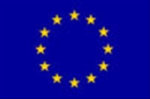 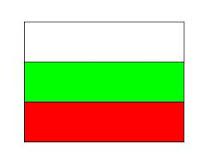 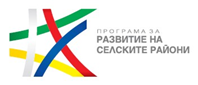 ПРОГРАМА ЗА РАЗВИТИЕ НА СЕЛСКИТЕ РАЙОНИ 2014-2020ЕВРОПЕЙСКИ ЗЕМЕДЕЛСКИ ФОНД ЗА РАЗВИТИЕ НА СЕЛСКИТЕ РАЙОНИ:„ЕВРОПА ИНВЕСТИРА В СЕЛСКИТЕ РАЙОНИ“ПРОГРАМА ЗА РАЗВИТИЕ НА СЕЛСКИТЕ РАЙОНИ 2014-2020ЕВРОПЕЙСКИ ЗЕМЕДЕЛСКИ ФОНД ЗА РАЗВИТИЕ НА СЕЛСКИТЕ РАЙОНИ:„ЕВРОПА ИНВЕСТИРА В СЕЛСКИТЕ РАЙОНИ“ПРОГРАМА ЗА РАЗВИТИЕ НА СЕЛСКИТЕ РАЙОНИ 2014-2020ЕВРОПЕЙСКИ ЗЕМЕДЕЛСКИ ФОНД ЗА РАЗВИТИЕ НА СЕЛСКИТЕ РАЙОНИ:„ЕВРОПА ИНВЕСТИРА В СЕЛСКИТЕ РАЙОНИ“Минимално изискванеДокумент, който се представя при участие в процедуратаДокументи, които се представят преди подписване на договор2.1.Минимални изисквания за правоспособност за упражняване на професионална дейност:2.1.Минимални изисквания за правоспособност за упражняване на професионална дейност:2.1.Минимални изисквания за правоспособност за упражняване на професионална дейност:1.Участникът трябва да притежава валидно Удостоверение за упражняване на строителен надзор, издадено от началника на Дирекцията за национален строителен контрол (ДНСК), съобразно изискванията на Наредба № РД-02-20-25 от 03.12.2012 г. за условията и реда за издаване на удостоверение за вписване в регистъра на консултантите за оценяване на съответствието на инвестиционните проекти и/или упражняване на строителен надзор, а за чуждестранни участници - следва да представят копие от документ, удостоверяващ правото да извършват такава дейност, издаден от компетентен орган на държава - членка на Европейския съюз, или на друга държава - страна по Споразумението за Европейското икономическо пространство.1. Участникът попълва поле 2) от Част IV: „Критерии за подбор“, буква А: Годност от ЕЕДОП 1. Изпълнителят на поръчката следва да е консултант по смисъла на чл.166, ал.1 от Закона за устройство на територията за когото са налице условията на чл.1, ал.1, т.4 от Наредба № РД-02-20-25 от 2012 г. за условията и реда за издаване на удостоверение за вписване в регистъра на консултантите за оценяване на съответствието на инвестиционните проекти и/или упражняване на строителен надзор. За сключване на договор за изпълнение избраният изпълнител представя удостоверение за вписване в регистъра и заверен списък на екипа от правоспособни физически лица.Минимално изискванеДокумент, който се представя в процедуратаДокументи, които се представят преди подписване на договор2.2.Минимални изисквания към икономическото и финансово състояние:2.2.Минимални изисквания към икономическото и финансово състояние:2.2.Минимални изисквания към икономическото и финансово състояние:Възложителят няма изисквания относно икономическото и финансовото състояние на участниците Минимално изискванеДокумент, с който се доказваДокументи, които се представят преди подписване на договор2.3.Минимални изисквания към техническите и професионални способности2.3.Минимални изисквания към техническите и професионални способности2.3.Минимални изисквания към техническите и професионални способности1.Участникът следва да има опит в изпълнението на поне 1 (една) услуга с предмет, идентичен или сходен с този на настоящата поръчка за последните 3 (три) години от датата на подаване на офертата  за която участва.За „сходен предмет“  Възложителя ще приеме, както следва: Упражняване на строителен надзор за обекти, които включват: изграждане и/или ремонт и/или реконструкция и/или рехабилитация на пътища и/или улична мрежа, попадащи в обхвата на минимум четвърта категория, съгласно чл. 137, ал. 1, т.4 от ЗУТ.Услугата се счита за изпълнена, когато за обекта има съставен и подписан акт/протокол за предаване на строежа на Възложителя.Участникът попълва поле 1а) от раздел  В: Технически и професионални способности, Част IV: „Критерии за подбор“  от ЕЕДОП.1) Участникът, определен за изпълнител представя списък на изпълнените услуги, идентични или сходни с предмета на обществената поръчката, с посочване на стойностите, датите и получателите, заедно с доказателство за извършената услуга.